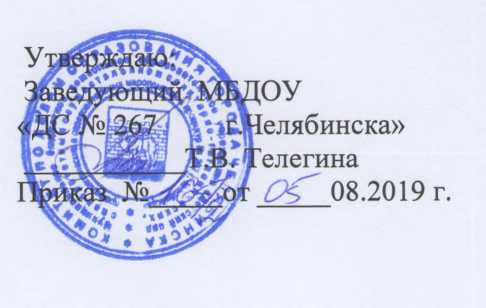 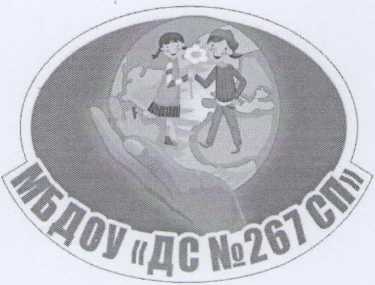 Рабочая программа
образовательной области
«Познавательное развитие»Разработали: воспитатели группы раннего возраста общеобразовательной направленности № 4 (3-5 лет) Мирошникова Татьяна Борисовна Уфимцева Татьяна СергеевнаЧелябинск, 2019 г.Актуальность.Познание – воспроизведение в сознании (индивидуальном и коллективном) характеристик объективной реальности. Познавательное развитие - одно из важных направлений в работе с детьми дошкольного возраста. Закон «Об образовании в РФ» от 27 декабря 2012 г. №273 выделяет основные ориентиры обновления содержания образования в рамках дошкольного учреждения. Она дает ориентировку на личностное своеобразие каждого ребенка, на развитие способностей каждого человека, расширение кругозора ребенка, преобразование предметной среды, обеспечение самостоятельной и совместной деятельности детей в соответствии с их желаниями и склонностями.Согласно ФГОС дошкольного образования от 17 октября 2013 г. познавательное развитие предполагает развитие интересов детей, любознательности и познавательной мотивации; формирование познавательных действий, становление сознания; развитие воображения и творческой активности; формирование первичных представлений о себе, других людях, объектах окружающего мира, о свойствах и отношениях объектов окружающего мира (форме, цвете, размере, материале, звучании, ритме, темпе, количестве, числе, части и целом, пространстве и времени, движении и покое, причинах и следствиях и др.).Достижению целей и задач рабочей программы активно содействуют такие подходы к его изучению, как культурологический, познавательно-коммуникативный, информационный, деятельностный. В русле этих подходов был произведён отбор содержания материала, его структурирование, выбраны перспективные принципы организации содержания рабочей программы. Актуальными при работе с детьми являются принципы: принцип гуманизациии педагогического процесса - определяющий приоритет не передачи знаний, умений, а развитие самой возможности приобретать знания и умения и использовать их в жизни;принцип развивающего обучения — способствующий не только осмыслению приобретаемых знаний, но и развитию психических процессов, связанных с восприятием, памятью, вниманием, речью, мышлением, а также волевых и эмоциональных процессов, что в итоге обеспечивает развитие личности ребёнка в целом;принцип индивидуального подхода – предусматривающий организацию обучения на основе глубокого знания индивидуальных способностей ребёнка, создание условий для активной познавательной деятельности всех детей группы и каждого ребёнка в отдельности;принцип воспитывающего обучения - отражающий необходимость обеспечения в учебном процессе благоприятных условий воспитания ребенка, его отношение к жизни, к знаниям, к самому себе;принцип научности обучения и его доступности – означающий, что у детей дошкольного возраста формируются элементарные, но по сути научные, достоверные знания. Представления об окружающей действительности даются детям в таком объеме и на таком уровне конкретности и обобщенности, чтобы это было им доступно, и чтобы эти знания не искажали содержанияПознавательное развитие естественно связывают с процессом учения, характер которого состоит в направленности на развитие и саморазвитие субъекта в процессе активного познания окружающей действительности. Отсюда основным механизмом развивающего обучения является диалог. Диалоговые ситуации классифицируются следующим образом: педагог-ребенок, ребенок-ребенок, ребенок-группа детей, ребенок-родители. Диалогичность в процессе обучения создает условия для проявления познавательной активности детей. Именно в диалоге ребенок высказывает свое мнение, свою точку зрения, которые выслушиваются и принимаются педагогом.Тактика активизации познавательной деятельности детей в процессе обучения может быть реализована путем создания проблемной ситуации. В основе инновационных методик, используемых в обучении дошкольников, лежит идея проблематизации содержания социокультурного опыта (В.Т.Кудрявцев, В.А.Петровский, А.Н.Поддьяков). В дошкольном обучении в качестве объектов, ситуаций для проблематизации можно выбирать новые ситуации для детей, а также – учить видеть необычное в уже известном (А.Н.Поддьяков).Одним из принципов ФГОС дошкольного образования является построение образовательного процесса на адекватных возрасту формах работы с детьми. Основной формой работы с детьми дошкольного возраста и ведущим видом деятельности для них является игра. Именно игра позволяет построить адекватную особенностям дошкольников систему обучения, именно игра обеспечивает особенности и вариативность дошкольного воспитания, связанные с культурным развитием ребенка.В процессе познания формируются фундаментальные представления о мире; появляются новые способы познания и познавательные интересы; происходит эмоционально-чувственное постижение окружающей действительности. Эмоции называют центральной психической функцией дошкольного периода развития. Следовательно, познавательное содержание должно быть эмоционально окрашенным, находить эмоциональный отклик и быть интересным ребёнку.Познавательное развитие ребенка дошкольного возраста  тесно связано с формированием мотивов обучения. Процесс познания окружающей действительности должен побуждаться адекватными мотивами. На протяжении дошкольного возраста при правильной организации обучения познавательное отношение к действительности характеризуется переходом от игровой, практической деятельности к интеллектуальной, характеризующейся познавательными мотивами. Существенным показателем развития ребенка является овладение им различными знаниями, развитие у него представлений об окружающем. При определении уровня овладения знаниями важно отметить две основные характеристики:а) получение детьми различных знаний (развитие представлений ребенка о себе самом и разных сферах окружающей действительности: природе, человеческих отношениях);б) освоение способов их получения (развитие у ребенка умения слушать взрослого, отвечать на вопросы и задавать их, самостоятельно экспериментировать с действительностью).Полноценное познавательное развитие подразумевает объединение усилий взрослых (педагогов и родителей), окружающих ребенка. Соблюдение принципа развивающего обучения, решение образовательных задач в совместной деятельности взрослого и ребёнка обеспечивают формирование у дошкольника качеств, необходимых для овладения учебной деятельностью – любознательности, инициативности, самостоятельности, произвольности и др.Данная рабочая программа является нормативно - управленческим документом образовательного учреждения, характеризующей систему организации образовательной деятельности педагога в рамках образовательной области «Познавательное развитие» Рабочая программа построена на основе учёта конкретных условий, образовательных потребностей и особенностей развития детей дошкольного возраста. Создание индивидуальной педагогической модели образования осуществляется в соответствии с требованиями федеральных государственных образовательных стандартов дошкольного образования.Нормативно-правовую основу для разработки рабочей программы образовательной области «Познавательное развитие» составляют:Образовательная программа дошкольного образовательного учрежденияЗакон об образовании 2013 - федеральный закон от 29.12.2012 №273-ФЗ "Об образовании в Российской Федерации"Приказ МОиН РФ «Об утверждении федерального государственного образовательного стандарта дошкольного образования» от 17 октября 2013 г. №1155Приказ Министерства образования и науки Российской Федерации от 30 августа 2013 г. №1014 «Об утверждении порядка организации и осуществления образовательной деятельности по основным общеобразовательным программам - образовательным программам дошкольного образования»Постановление Главного государственного санитарного врача РФ от 15 мая 2013 г. N 26"Об утверждении СанПиН 2.4.1.3049-13 "Санитарно-эпидемиологические требования к устройству, содержанию и организации режима работы дошкольных образовательных организаций"Характеристика возрастных особенностей воспитанниковВ дошкольном детстве (от 3 до 7 лет) складывается потенциал для дальнейшего познавательного развития ребенка.Мир не только устойчив в восприятии ребенка, но и может выступать как релятивный (все можно всем); складывающийся в предшествующий период развития условный план действия воплощается в элементах образного мышления, воспроизводящего и творческого продуктивного воображения; формируются основы символической функции сознания, развиваются сенсорные и интеллектуальные способности. К концу периода ребенок начинает ставить себя на место другого человека: смотреть на происходящее с позиций других и понимать мотивы их действий; самостоятельно строить образ будущего результата продуктивного действия. В отличие от ребенка раннего возраста, который способен лишь к элементарному различению таких сфер действительности, как природный и рукотворный мир, "другие люди" и "Я сам", к концу дошкольного возраста формируются представления о различных сторонах каждой из этих сфер. Зарождается оценка и самооценка.К 7 годам формируются предпосылки для успешного перехода на следующую ступень образования. На основе детской любознательности впоследствии формируется интерес к учению; развитие познавательных способностей послужит основой для формирования теоретического мышления; умение общаться со взрослыми и сверстниками позволит ребенку перейти к учебному сотрудничеству; развитие произвольности даст возможность преодолевать трудности при решении учебных задач, овладению элементами специальных языков, характерных для отдельных видов деятельности, станет основой усвоения различных предметов в школе (музыка, математика и т. п.).Целевые ориентиры образовательного процессаВ соответствии с ФГОС дошкольного образования к целевым ориентирам образовательной области «Познавательное развитие» относятся следующие социально-нормативные возрастные характеристики возможных достижений ребёнка:Целевые ориентиры на этапе завершения дошкольного образования:ребёнок овладевает основными культурными способами деятельности, проявляет инициативу и самостоятельность в разных видах деятельности - игре, общении, познавательно-исследовательской деятельности, конструировании и др.; способен выбирать себе род занятий, участников по совместной деятельности;ребёнок обладает установкой положительного отношения к миру, к разным видам труда, другим людям и самому себе, обладает чувством собственного достоинства; активно взаимодействует со сверстниками и взрослыми, участвует в совместных играх. ребёнок проявляет любознательность, задаёт вопросы взрослым и сверстникам, интересуется причинно-следственными связями, пытается самостоятельно придумывать объяснения явлениям природы и поступкам людей; склонен наблюдать, экспериментировать. Обладает начальными знаниями о себе, о природном и социальном мире, в котором он живёт; знаком с произведениями детской литературы, обладает элементарными представлениями из области живой природы, естествознания, математики, истории и т.п.; ребёнок способен к принятию собственных решений, опираясь на свои знания и умения в различных видах деятельности 2.Промежуточные планируемые результаты1 – 3 годаСенсорное развитие:свободно ориентируется в цвете предметов. Называет некоторые цвета (может ошибаться в названии);ориентируется в величине предметов;ориентируется в плоскостных и объёмных фигурах, подбирая формы по предлагаемому образцу и слову.Развитие познавательно-исследовательской и продуктивной (конструктивной) деятельности: конструирует несложные постройки из 2–3 деталей, обыгрывает их, с помощью взрослого выполняет различные конструкции, используя природный и бросовый материал.Формирование элементарных математических представленийможет образовать группу из однородных предметов, различает один и много, много и мало предметов;различает предметы контрастных размеров (большие и маленькие предметы), называет их размер;ориентируется в предметах разной формы, узнаёт шар и куб;ориентируется в окружающем пространстве группы, участка детского сада, в частях собственного тела.Формирование целостной картины мира, расширение кругозора детей:имеет представления о человеке и о себе – внешних физических особенностях; эмоциональных состояниях; деятельности близких ребенку людей;имеет представления о предметах, действиях с ними, их назначении: предметы домашнего обихода, игрушки, орудия труда;имеет представления о живой природе: растительный мир, животный мир: домашние животные и их детеныши, животные – обитатели леса, птицы;имеет представления о неживой природе;имеет представления о явлениях природы: временах года, их особенностях, сезонных изменениях в природе, погодных явлениях и отношении к ним людей;имеет представления о явлениях общественной жизни: знает некоторые профессии, транспорт праздники.3 – 4 годаСенсорное развитие:различает и называет основные сенсорные эталоны (цвет, форма, величина), осязаемые свойства предметов (теплый, холодный, твердый, мягкий и т.п.);группирует однородные предметы по сенсорным признакам: величине, форме, цвету;получает удовольствие от экспериментирования с разными материалами, выполняет обследовательские действия.Развитие познавательно-исследовательской и продуктивной (конструктивной) деятельности:знает, называет и правильно использует детали строительного материала;пользуется простыми способами конструирования, конструирует по образцу, по заданию взрослого, владеет способами построения замысла;выполняет действия замещения недостающих строительных деталей другими.Формирование элементарных математических представлений:различает и называет понятия много, один, по одному, ни одного, может определить равенство–неравенство групп предметов;сравнивает предметы контрастных размеров по величине (длине, ширине, высоте);владеет элементарными навыками ориентировки в пространстве;использует элементарные временные ориентировки в частях суток и временах года.Формирование целостной картины мира, расширение кругозора детей:имеет представления о предметах ближайшего окружения, их функциональном назначении;группирует и классифицирует предметы, выделяя признаки предметов (цвет, форма, материал);называет названия растений, животных, особенности их внешнего вида, условий существования, поведения;способен устанавливать элементарные причинно-следственные зависимости между явлениями живой и неживой природы.4 – 5 летСенсорное развитие:различает и называет основные плоскостные формы, основные цвета, параметры величины;использует эталоны как обозначенные свойства и качества предметов (цвет, форма, размер, материал и т.п.);подбирает предметы по одному-двум качествам (цвет, форма, материал и т.п.).Развитие познавательно-исследовательской и продуктивной (конструктивной) деятельности:использует строительные детали с учётом их конструкторских свойств;осуществляет анализ элементов схемы и соотносит их с имеющимися деталями;пользуется простыми способами конструирования, самостоятельно создает постройку по схеме и достраивает её, владеет способами построения замысла.Формирование элементарных математических представлений:владеет элементарными навыками сравнения групп предметов, навыками счета в пределах 5;выделяет параметры величины протяженных предметов, выполняя действия наложения и приложения;владеет элементарными навыками ориентировки в пространстве;использует временные ориентировки в частях суток днях недели, временах года.Формирование целостной картины мира, расширение кругозора детей:имеет представления о предметах ближайшего окружения, их назначении, признаках;проявляют интерес к незнакомым предметам и явлениям;имеет представления о многообразии растений, животных, особенностях их внешнего вида, условий существования, поведения;способен устанавливать элементарные причинно-следственные зависимости между явлениями живой и неживой природы.                                     Задачи рабочей программыРазвивать детскую любознательность, познавательную мотивацию;Способствовать становлению сознания, первичных представлений о себе, других людях, объектах окружающего мира, о свойствах и отношениях объектов окружающего мира (форме, цвете, размере, материале, звучании, ритме, темпе, количестве, числе, части и целом, пространстве и времени, движении и покое, причинах и следствиях и др.),Содействовать формированию познавательно-исследовательских действий;Развивать воображение и творческую активность;Воспитывать позитивное эмоционально-ценностное отношение к малой родине и Отечеству, социокультурным ценностям нашего народа, отечественным традициями праздникам,Расширять круг представлений о планете Земля как общем доме людей, об особенностях её природы, многообразии стран и народов мира.Конкретизация задач по возрастам:Сенсорное развитие1-3 годаРазвивать элементарные представления о величине, форме, цвете, объёмеПоощрять называние цвета, формы и величины предметовРазвивать сенсорно-аналитическую деятельность – ориентировка в плоскостных и объёмных фигурах, осуществление действий подбора форм по предлагаемому образцу и слову.3 – 4 годаУчить различать и называть основные сенсорные эталоны и осязаемые свойства предметовРазвивать сенсорно-аналитическую деятельность – группировать предметы по сенсорным признакамСоздавать условия для элементарной поисковой деятельности и экспериментирования4-5 летУчить различать и называть основные плоскостные формы, основные цвета и параметры величиныСоздавать условия для использования эталонов как обозначенных свойств и качеств предметов (цвет, форма, размер, материал и т.п.)Развивать поисковую деятельность (подбирать предметы по одному-двум качествам (цвет, форма, материал).1 – 3 годаПобуждать к конструированию несложных построек из 2-3 деталей и обыгрыванию их с помощью взрослого.Привлекать внимание к выполнению различных конструкций из природного и бросового материала.3-4 годаСпособствовать запоминанию, называнию и правильному использованию деталей строительного материала.Помогать пользоваться простыми способами конструирования: конструированию по образцу, по заданию взрослого, по замыслу.Развивать умения анализировать созданные и будущие постройки, выполнять действия замещения недостающих строительных деталей другими.4-5 летОбогащать конструкторский опыт, используя строительные детали с учётом их конструкторских свойств.Направлять действия детей к осуществлению анализа элементов схемы и соотнесению их с имеющимися деталями.Создавать условия для самостоятельного использования простых способов конструирования, созданию построек по схеме, достраиванию её, поддерживать конструкторские замыслыФормирование элементарных математических представлений1-3 годаСпособствовать овладению действиями по образованию группы из однородных предметов, различению один и много, много и мало предметов.Учить различать и называть предметы контрастных размеров (большие и маленькие предметы), разной формы.Развивать пространственное мышление (	ориентировка в окружающем пространстве группы, участка детского сада, в частях собственного тела)3-4 годаСпособствовать овладению элементарными навыками сравнения групп предметов, навыками счета в пределах 5.Побуждать к выделению параметров величины протяженных предметов, выполняя действия наложения и приложения.Способствовать овладению элементарными навыками ориентировки в пространстве.Создавать условия для использования временных ориентировок в частях суток, днях недели, временах года.4-5 летСпособствовать овладению элементарными навыками сравнения групп предметов, навыками счета в пределах 5.Побуждать к выделению параметров величины протяженных предметов, выполняя действия наложения и приложения;Способствовать овладению элементарными навыками ориентировки в пространстве.Создавать условия для использования временной ориентировки в частях суток днях недели, временах года.Формирование целостной картины мира, расширение кругозора детей1-3 годаОбогащать познавательный опыт, формируя у детей представления о человеке и о себе – внешних физических особенностях; эмоциональных состояниях; деятельности близких ребенку людей.Организовывать деятельность по накоплению представлений о предметах, действиях с ними, их назначении: предметы домашнего обихода, игрушки, орудия труда.Создавать условия для накопления представлений о живой природе: растительный мир, животный мир: домашние животные и их детеныши, животные – обитатели леса, птицы;Способствовать накоплению представлений о неживой природе, явлениях природы: временах года, их особенностях, сезонных изменениях в природе, погодных явлениях и отношении к ним людей;Знакомить с явлениями общественной жизни: профессии, транспорт праздники.3-4 годаСоздавать условия для накопления представлений о предметах ближайшего окружения, их функциональном назначении.Развивать умения группировать и классифицировать предметы, выделяя признаки предметов (цвет, форма, материал).Побуждать давать названия растений, животных, выделять особенности их внешнего вида, условий существования, поведения.Направлять действия детей на установление элементарных причинно-следственных связей и зависимостей между явлениями живой и неживой природы.4-5 летОбогащать представления о предметах ближайшего окружения, их назначении, признаках.Привлекать внимание к незнакомым предметам и явлениям.Создавать условия для расширения представлений о многообразии растений, животных, особенностях их внешнего вида, условий существования, поведения.Побуждать к установлению элементарных причинно-следственных связей и зависимостей между явлениями живой и неживой природы.Особенности организации образовательного процессаСтруктура образовательного процесса включает следующие компоненты:непосредственно образовательная деятельность (использование термина «непосредственно образовательная деятельность» обусловлено формулировками СанПиН);образовательная деятельность в режимных моментах;самостоятельная деятельность детей;образовательная деятельность в семье.При организации партнерской деятельности взрослого с детьми мы опираемся на тезисы Н.А. Коротковой:включенность воспитателя в деятельность наравне с детьми.добровольное присоединение детей к деятельности (без психического и дисциплинарного принуждения).свободное общение и перемещение детей во время деятельности (при соответствии организации рабочего пространства).открытый временной конец занятия (каждый работает в своем темпе).Непосредственно образовательная деятельность реализуется в совместной деятельности взрослого и ребенка в ходе познавательно-исследовательской деятельности, её интеграцию с другими видами детской деятельности (игровой, двигательной, коммуникативной, продуктивной, а также чтения художественной литературы).Игра является основным видом детской деятельности, и формой организации совместной познавательно-игровой деятельности взрослого и ребенка. Двигательная деятельность организуется при проведении физкультминуток при проведении занятий познавательного цикла.Коммуникативная деятельность является средством взаимодействия со взрослыми и сверстниками в ходе познавательной деятельности.Продуктивная деятельность удовлетворяет потребности детей в самовыражении по впечатлениям организованной совместной познавательно-игровой деятельности взрослого и детей и реализуется через рисование, лепку, аппликацию. Чтение детям художественной литературы направлено на решение следующих задач: создание целостной картины мира, расширение кругозора детей. Ежедневный объём непосредственно образовательной деятельности определяется регламентом этой деятельности, который ежегодно утверждается заведующим.  Общий объем учебной нагрузки деятельности детей соответствует требованиям действующих СанПиН.Модель образовательного процессаКомплексно-тематическая модельКомплексно–тематический принцип образовательного процесса определяется Научной концепцией дошкольного образования (под ред. В. И. Слободчикова, 2005 год) как основополагающий принцип для структурирования содержания образования дошкольников 5.  В основу организации образовательных содержаний ставится тема, которая выступает как сообщаемое знание и представляется в эмоционально-образной форме. Реализация темы в разных видах детской деятельности («проживание» ее ребенком) вынуждает взрослого к выбору более свободной позиции, приближая ее к партнерской. Набор тем определяет воспитатель и это придает систематичность всему образовательному процессу. Модель предъявляет довольно высокие требования к общей культуре и творческому и педагогическому потенциалу воспитателя, так как отбор тем является сложным процессом.Предметно-средовая модель. Содержание образования проецируется непосредственно на предметную среду. Взрослый – организатор предметных сред, подбирает автодидактический, развивающий материал, провоцирует пробы и фиксирует ошибки ребенка. Организационной основой реализации Программы является Календарь тематических недель (событий, проектов, игровых обучающих ситуаций и т.п.)Темообразующие факторы:– реальные события, происходящие в окружающем мире и вызывающие интерес детей (яркие природные явления и общественные события, праздники.)	– воображаемые события, описываемые в художественном произведении, которое воспитатель читает детям; – события, «смоделированные» воспитателем (исходя из развивающих задач): внесение в группу предметов, ранее неизвестных детям, с необычным эффектом или назначением, вызывающих неподдельный интерес и исследовательскую активность («Что это такое? Что с этим делать? Как это действует?»); – события, происходящие в жизни возрастной группы, увлекающие детей и приводящие к удерживающимся какое-то время интересам. Эти интересы (например, увлечение динозаврами) поддерживаются средствами массовой коммуникации и игрушечной индустрией.Сочетание в программе трёх подходов позволяет, с одной стороны, осуществлять проблемное обучение, направлять и обогащать  развитие детей, а с другой стороны – организовать для детей культурное пространство свободного действия, необходимое для процесса индивидуализации.Оптимальное сочетание моделей обеспечивается учётом возрастных и индивидуальных особенностей детей, а также от конкретной образовательной ситуации. Ввиду специфики дошкольного возраста предпочтение отдаётся комплексно-тематической и средовой составляющим модели образовательного процесса. Календарь тематических недель (праздников, событий, проектов и т.д.)По формам образовательного процесса с учётом темы неделиПо видам деятельности с учётом темы неделиФормы и приемы организации -образовательного процесса по образовательной области «Познавательное развитие»Программно-методический комплекс образовательного процессаСенсорное развитие1. «Детство» программа развития и воспитания детей в детском саду./ В.И.Логинова, Т.И.Бабаева, Н.А.Ноткина и др. – СПб.: Детство – Пресс,20022. Венгер Л.А. Игры и упражнения по развитию умственных способностей у детей дошкольного возраста / Л.А. Венгер, О.М. Дьяченко. - М.: Просвещение, 1989. - 89 с.3. Колесникова Е.В. Форма и цвет: Рабочая тетрадь с линейками-трафаретами. М.: ТЦ Сфера, 2012.4. Народный календарь – основа планирования работы с дошкольниками по государственному образовательному стандарту – СПб.: Детство-Пресс, 2009.5. Николаева С.Н. Юный эколог: Программа экологического воспитания дошкольников. М.: Мозаика – Синтез, 2002Формирование элементарных математических представлений1. «Детство» программа развития и воспитания детей в детском саду./ В.И.Логинова, Т.И.Бабаева, Н.А.Ноткина и др. – СПб.: Детство – Пресс,20022. Бондаренко А.К. Воспитание детей в игре./ А.К Бондаренко -М.:Просвещение,1986.3. Дыбина, О.Б. Занятия по ознакомлению с окружающим миром в средней группе детского сада. Конспекты занятий /О.Б.Дыбина. - М.: Мозаика – Синтез, 2009-2010.4. Дыбина, О.Б. Занятия по ознакомлению с окружающим миром во второй младшей группе детского сада. Конспекты занятий /О.Б.Дыбина. - М.: Мозаика – Синтез, 2009-2010.5. Ерофеева Т.И. Дошкольник изучает математику. 3–4 года. Методическое пособие. М.: Просвещение, 2007. 6. Ерофеева Т.И. Дошкольник изучает математику. 5–7 лет. Методическое пособие. М.: Просвещение, 20057. Колесникова Е.В. Математические ступеньки: Программа. М.: ТЦ Сфера, 2007.8. Соломенникова, О.А. Занятия по формированию элементарных экологических представлений в первой младшей группе детского сада /О.А.Соломенникова. - М.: Мозаика – Синтез, 2007-2010.9. Теории и технологии математического развития для детей дошкольного возраста /З. А. Михайлова, Е. А. Носова, А. А. Столяр, М. Н. Полякова, А. М. Вербенец – СПб.: Детство-Пресс, 2008.Развитие познавательно-исследовательской и продуктивной (конструктивной) деятельности1. Младший дошкольник в детском саду. Как работать по программе «Детство» / Сост. и ред. Т.И. Бабаева, М.В. Крулехт, З.А. Михайлова. – СПб.: Детство-Пресс, 2008.2. Николаева С.Н. Теория и методика экологического образования детей. – М.: Академия, 2005.3. Обучение детей игровой деятельности в разновозрастной группе: авторы-составители: Л.Н.Волошина, Ю.М. Исаенко Ю.М. – М.:  Учитель, 2012. – 91 с.4. Одаренные дети //Общ. ред. Г. В. Бурменской и В. М. Слуцкого; Предисл. В.М.Слуцкого - М.: Прогресс, 1991.—376 с. 5. Основная образовательная программа дошкольного образования. Конструирование и реализация в ДОУ/ А. А. Майер, О. И. Давыдова – СПб.: Детство-Пресс, 2011.6. Основная образовательная программа дошкольного образования. Конструирование и реализация в ДОУ: Пособие для педагогов ДОУ/под ред. А.А.Майер, О.И.Давыдовой – М.: Издательство «Детство- Пресс, 2011.Методики, технологии, средства воспитания, обучения и развития детейТехнологии развивающего обучения:- технологии, опирающиеся на познавательный интерес (Л.В. Занков, Д.Б. Эльконин - В.В. Давыдов),- на потребности самосовершенствования (Г.К. Селевко),- на индивидуальный опыт личности (технология И.С. Якиманской),- на творческие потребности (И.П. Волков, Г.С. Альтшуллер),- на социальные инстинкты (И.П. Иванов).Технологии, опирающиеся на познавательный интерес (Л.В. Занков, Д.Б. Эльконин - В.В. Давыдов)Концептуальные идеи и принципы:активный деятельностный способ обучения (удовлетворение познавательной потребности с включением этапов деятельности: целеполагание, планирование и организацию, реализацию целей и анализ результатов деятельности)обучение с учётом закономерностей детского развитияопережающее педагогическое воздействие, стимулирующее личностное развитие (ориентировка на «зону ближайшего развития ребёнка»)ребёнок является полноценным субъектом деятельности.Технологии, опирающиеся на социальные инстинкты (И.П. Иванов) (коллективные творческие дел)Концептуальные идеи и принципы:идея включения детей в улучшение окружающего мира; идея соучастия детей в воспитательном процессе; коллективно – деятельностный подход к воспитанию: коллективное целеполагание, коллективная организация деятельности, коллективное творчество, эмоциональное насыщение жизни, организация соревновательности и игры в жизнедеятельности детей;комплексный подход к воспитанию; личностный подход, одобрение социального роста детей.Технологии на основе активизации и интенсификации деятельностиИгровые технологии Концептуальные идеи и принципы:игра – ведущий вид деятельности и форма организации процесса обучения;игровые методы и приёмы - средство побуждения, стимулирования обучающихся к познавательной деятельности;постепенное усложнение правил и содержания игры обеспечивает активность действий;игра как социально-культурное явление реализуется в общении. Через общение она передается, общением она организуется, в общении она функционирует;использование игровых форм занятий ведет к повышению творческого потенциала обучаемых и, таким образом, к более глубокому, осмысленному и быстрому освоению изучаемой дисциплины;цель игры – учебная (усвоение знаний, умений и т.д.). Результат прогнозируется заранее, игра заканчивается, когда результат достигнут;механизмы игровой деятельности опираются на фундаментальные потребности личности в самовыражении, самоутверждении, саморегуляции, самореализации.Технологии проблемного обученияКонцептуальные идеи и принципы:создание проблемных ситуаций под руководством педагога и активная самостоятельная деятельность обучающихся по их разрешению, в результате чего и осуществляется развитие мыслительных и творческих способностей, овладение знаниями, умениями и навыками;целью проблемной технологии выступает приобретение ЗУН, усвоение способов самостоятельной деятельности, развитие умственных и творческих способностей;проблемное обучение основано на создании проблемной мотивации;проблемные ситуации могут быть различными по уровню проблемности, по содержанию неизвестного, по виду рассогласования информации, по другим методическим особенностям;проблемные методы — это методы, основанные на создании проблемных ситуаций, активной познавательной деятельности учащихся, требующей актуализации знаний, анализа, состоящей в поиске и решении сложных вопросов, умения видеть за отдельными фактами явление, закон.Технологии, основанные на коллективном способе обучения (В.Дьяченко, А.Соколов, А.Ривин, Н.Суртаева и др.)Технологии сотрудничестваКонцептуальные идеи и принципы:позиция взрослого как непосредственного партнера детей, включенного в их деятельность;уникальность партнеров и их принципиальное равенство друг другу, различие и оригинальность точек зрения, ориентация каждого на понимание и активную интерпретация его точки зрения партнером, ожидание ответа и его предвосхищение в собственном высказывании, взаимная дополнительность позиций участников совместной деятельности;неотъемлемой составляющей субъект-субъектного взаимодействия является диалоговое общение, в процессе и результате которого происходит не просто обмен идеями или вещами, а взаиморазвитие всех участников совместной деятельности;диалоговые ситуации возникают в разных формах взаимодействия: педагог - ребенок; ребенок - ребенок; ребенок - средства обучения; ребенок – родители;сотрудничество непосредственно связано с понятием – активность. Заинтересованность со стороны педагога отношением ребёнка к познаваемой действительности, активизирует его познавательную деятельность, стремление подтвердить свои предположения и высказывания в практике;сотрудничество и общение взрослого с детьми, основанное на диалоге - фактор развития дошкольников, поскольку именно в диалоге дети проявляют себя равными, свободными, раскованными, учатся самоорганизации, самодеятельности, самоконтролю.Проектная технологияКонцептуальные идеи и принципы:развитие свободной творческой личности, которое определяется задачами развития и задачами исследовательской деятельности детей, динамичностью предметно-пространственной среды; особые функции взрослого, побуждающего ребёнка обнаруживать проблему, проговаривать противоречия, приведшие к её возникновению, включение ребёнка в обсуждение путей решения поставленной проблемы;способ достижения дидактической цели в проектной технологии осуществляется через детальную разработку проблемы (технологию);интеграция образовательных содержаний и видов деятельности в рамках единого проекта совместная интеллектуально – творческая деятельность; завершение процесса овладения определенной областью практического или теоретического знания, той или иной деятельности, реальным, осязаемым практическим результатом, оформленным тем или иным образом.                  Здоровьесберегающие технологииУчебно-воспитательные технологииКонцептуальные идеи и принципы:физкультурно-оздоровительная деятельность на занятиях по физическому воспитанию, а также в виде различных гимнастик, физкультминуток, динамических пауз и пр.;обучение грамотной заботе о своем здоровье и формированию культуры здоровья детей;мотивация детей к ведению здорового образа жизни, предупреждение вредных привычек; обеспечение активной позиции детей в процессе получения знаний о здоровом образе жизни;конструктивное партнерство семьи, педагогического коллектива и самих детей в укреплении их здоровья, развитии творческого потенциала.Психолого-педагогические технологии, Концептуальные идеи и принципы:обеспечение эмоционального комфорта и позитивного психологического самочувствия ребенка в процессе общения со сверстниками и взрослыми в детском саду, семье; обеспечение социально-эмоционального благополучия дошкольника, т.к. эмоциональный настрой, психическое благополучие, бодрое настроение детей является важным для их здоровья; создание в дошкольном учреждении целостной системы, обеспечивающей оптимальные условия для развития детей с учетом возрастных и индивидуальных особенностей, состояния соматического и психического здоровья. в данной системе взаимодействуют диагностическое, консультативное, коррекционно-развивающее, лечебно-профилактическое и социальное направления.Организационно-педагогические технологииКонцептуальные идеи и принципы:определение структуры учебного процесса, частично регламентированную в СанПиН, способствующую предотвращению состояний переутомления, гиподинамии;организация здоровьесберегающей среды в ДОУ;организация контроля и помощи в обеспечении требований санитарно-эпидемиологических нормативов – Сан ПиНов;организация и контроль питания детей, физического развития, закаливан организация мониторинга здоровья детей и разработка рекомендаций по оптимизации детского здоровья;организация профилактических мероприятий, способствующих резистентности детского организма (например, иммунизация, полоскание горла противовоспалительными травами, щадящий режим в период адаптации и т.д.)Организация и содержание развивающей предметно-пространственной средыОбразовательный процесс, организованный в соответствии с рабочей программой «Познавательное развитие», начинается с создания развивающей предметно-пространственной среды в группе дошкольной образовательной организации.Пространство группы организуется в виде разграниченных зон («центры», «уголки», «площадки»), оснащенных большим количеством развивающих материалов (книги, игрушки, материалы для творчества, развивающее оборудование и пр.). Все предметы доступны детям. Подобная организация пространства позволяет дошкольникам выбирать интересные для себя занятия, чередовать их в течение дня, а педагогу дает возможность эффективно организовывать образовательный процесс с учетом индивидуальных особенностей детей. Оснащение уголков меняется в соответствии с тематическим планированием образовательного процесса. В качестве центров развития выступать:уголок для сюжетно-ролевых игр;книжный уголок;зона для настольно-печатных игр;уголок природы (наблюдений за природой);уголок для игр с песком;уголки для разнообразных видов самостоятельной деятельности детей — конструктивной, экспериментальной и др.;игровой уголок (с игрушками, строительным материалом).Предметная среда имеет характер открытой, незамкнутой системы, способной к изменению, корректировке и развитию. Иначе говоря, среда не только развивающая, но и развивающаяся. Пополнение и обновление предметного мира, окружающего ребенка способствует формированию познавательной, речевой, двигательной и творческой активности.Организация предметно-развивающей среды в группе несет эффективность воспитательного воздействия, направленного на формирование у детей активного познавательного отношения к окружающему миру предметов, людей, природы.Предметно-игровая среда группы организована таким образом, что каждый ребенок имеет возможность заниматься любимым делом.Все групповое пространство распределено на центры (зоны, уголки), которые доступны детям: игрушки, дидактический материал, игры. В группе мебель и оборудование установлены так, что каждый ребенок может найти удобное и комфортное место для занятий с точки зрения его эмоционального состояния: достаточно удаленное от детей и взрослых или, наоборот, позволяющее ощущать тесный контакт с ними, или же предусматривающее в равной мере контакт и свободу. С этой целью используется различная мебель, в том числе и разноуровневая: всевозможные диванчики, пуфики, а также мягкие модули. Их достаточно легко передвигать и по-разному компоновать в группе.Такая организация пространства является одним из условий среды, которое дает возможность педагогу приблизиться к позиции ребенка.Для построения развивающей среды в ДОУ выделяем следующие принципы:принцип открытости;гибкого зонирования;стабильности-динамичности развивающей среды;полифункциональности;принцип открытости реализуется в нескольких аспектах: открытость природе, открытость культуре, открытость обществу и открытость своего "Я".В предметно-пространственную среду группы включены не только искусственные объекты, но и естественные, природные. Кроме центров природы в группе, где дети наблюдают и ухаживают за растениями, во всех группах оборудованы центры экспериментирования, для проведения элементарных опытов, экспериментов.Помимо специальных занятий, дети посещают в свободное время экологическую комнату. Растения, аквариумы позволяют дошкольникам приблизиться к миру природы. Они учатся слушать журчание воды, рассматривать различные растения и при этом отдыхать. Вместе со взрослыми дети пересаживают и поливают цветы, кормят рыб, черепах. Обобщать результаты своих наблюдений за объектами природы дети учатся при ведении календаря погоды. В центрах детского экспериментирования младшие дети самостоятельно  играют с песком, водой, красками, пеной. В средней группе они учатся фиксировать результат эксперимента с помощью зарисовок. В дизайн интерьера группы включены элементы культуры - живописи, литературы, музыки, театра. В приемной комнате для родителей организуем выставки детского творчества (рисунков, поделок, записей детских высказываний).Предметно развивающая среда организуется на основе следующих принципов:1. Принцип открытости обществу и открытости своего "Я" предполагает персонализацию среды группы. Для этого в группе оформлены выставки фотографий "Наши достижения", «Проектная деятельность».2. Принцип гибкого зонирования заключается в организации различных пересекающихся сфер активности. Это позволяет детям в соответствии со своими интересами и желаниями свободно заниматься в одно и то же время, не мешая друг другу, разными видами деятельности: экспериментированием, конструированием, продуктивной деятельностью и т.д.. Оснащение групповой комнаты помогает детям самостоятельно определить содержание деятельности, наметить план действий, распределять свое время и активно участвовать в деятельности, используя различные предметы и игрушки.3. Принцип стабильности-динамичности развивающей среды тесно взаимосвязан с принципом гибкого зонирования. Предметно-развивающая среда группы меняется в зависимости от возрастных особенностей детей, периода обучения, образовательной программы.Важно помнить, что ребенок не пребывает в среде, а преодолевает, "перерастает" ее, постоянно меняется, а значит, меняется в его восприятии и его окружение.Еще более динамичной является развивающая среда многих занятий. Микросреда, включающая оформление конкретного занятия, определяется его содержанием и является специфичной для каждого из них. Она, безусловно, должна быть эстетичной, развивающей и разносторонней, побуждать детей к содержательному общению.При проектировании предметно- развивающей среды нашего ДОУ мы выделяем следующие основные составляющие:пространство;время;предметное окружение.Проектирование предметно-развивающей среды в ДОУ Набор материалов, необходимых для организации познавательной деятельности 61-3 годаДля детей младшего возраста необходимы простые материалы, относящиеся к типу образно-символических, позволяющие расширять круг представлений ребенка, развивать речь, продвигающие ребенка на уровень образной репрезентации мира. Это наборы картинок с изображениями простых геометрических форм, бытовых предметов, животных, растений и плодов, разрезные (складные) кубики и картинки (из 2-4 элементов), парные картинки для сравнения, простые сюжетные картинки, серии картинок (истории в картинках) с последовательностью из 2-3 событий или бытовых действий и т.п. Этот материал стимулирует исследование и упорядочение в виде простых группировок (по сенсорным свойствам и по смыслу изображенных предметов), установление простых отношений между элементами (целое — части) и временных отношений (сначала — потом). Для расширения круга представлений и простой группировки используются и разнообразные образные игрушки — объемные и плоскостные фигурки животных, наборы муляжей фруктов и овощей и т.п. (см. в разделе "Материалы для игровой деятельности").                                                                                                                                       Набор материалов для первой младшей группы3-4 годаДля детей 3-4 лет материалы для познавательно-исследовательской деятельности подбираются примерно на тех же основаниях, что и для предыдущего возраста. Часть материалов переходит из первой младшей группы, но дети могут открывать новые возможности действия с ними, их группировки, упорядочения, соотнесения элементов и целого. Однако большая часть материалов усложняется, по сравнению с предыдущей возрастной группой. Набор материалов для второй младшей группы4-5 летСреди объектов для исследования в действии большее место занимают объекты с сочетанием свойств-параметров или элементов целого, стимулирующие развитие аналитического восприятия (например, объекты для группировки и сериации по двум признакам одновременно, объекты для группировки с последовательным перебором двух-трех признаков, доски-вкладыши с составными формами, геометрические мозаики с графическими образцами и т.п.). Усиливается значение объектов-"головоломок" в широком понимании этого слова, несущих в себе познавательно-исследовательскую задачу (как это устроено, что надо сделать, чтобы достичь какого-то эффекта, как разобрать и снова собрать эту вещь), стимулирующих предварительное рассуждение, анализ целого и его элементов, действия по преобразованию объекта с поиском причинно-следственных отношений и комбинаторных связей. Объекты-"головоломки" представляют собой совершенно искусственные объекты (сборные кубы, шары, проблемные ящики и т.п.), но отчасти они создают общее поле материалов с игровой и продуктивной деятельностью, пересекаясь с ними (игрушки-трансформеры, сборно-разборные игрушки, конструктивные модули и пр.).Образно-символический материал расширяется по тематике и усложняется по содержанию репрезентированных в нем предметов и явлений окружающего, а также усложняется в направлении более сложных "комплексных" оснований классификации предметов и явлений. Это разнообразные наборы картинок для классификации, парного сравнения, включения недостающего элемента в класс, сюжетные картинки, серии сюжетных картинок для выстраивания событийных последовательностей (до 4-6) и т.п. При этом карточки как обычные (допускающими многовариантные решения), так и с замковым соединением типа паззлов, обеспечивающим проверку правильности решения. Для развития аналитического восприятия полезны разрезные картинки и кубики (из 6-8 элементов).Для введения в жизнь детей наглядно-графических моделей как важного культурного средства познавательной деятельности размещаются материалы типа "лото" с сопоставлением реалистических и схематических изображений разнообразных предметов, а также разного рода "графические головоломки" (разнообразные графические лабиринты, схемы маршрутов персонажей и т.п.). Такие материалы представлены в виде отдельных бланков, буклетов, а также в виде настольно-печатных "развивающих" игр (для индивидуального и группового использования). Естественным образом наглядно-графические модели в виде условного плана-маршрута входят в жизнь детей через игру с правилами "гусек", которая осваивается на пятом году жизни. В этом материал для познавательно-исследовательской деятельности пересекается с игровым материалом.В средней группе появляется нормативно-знаковый материал в виде кубиков с буквами и цифрами, наборов картинок с изображениями букв и предметов, цифр и предметов и т.п. Этот материал, свободно исследуемый детьми, вводит их, пока еще внешне, на уровне графических образцов, в нормативно-знаковый мир.                                            Набор материалов для средней группы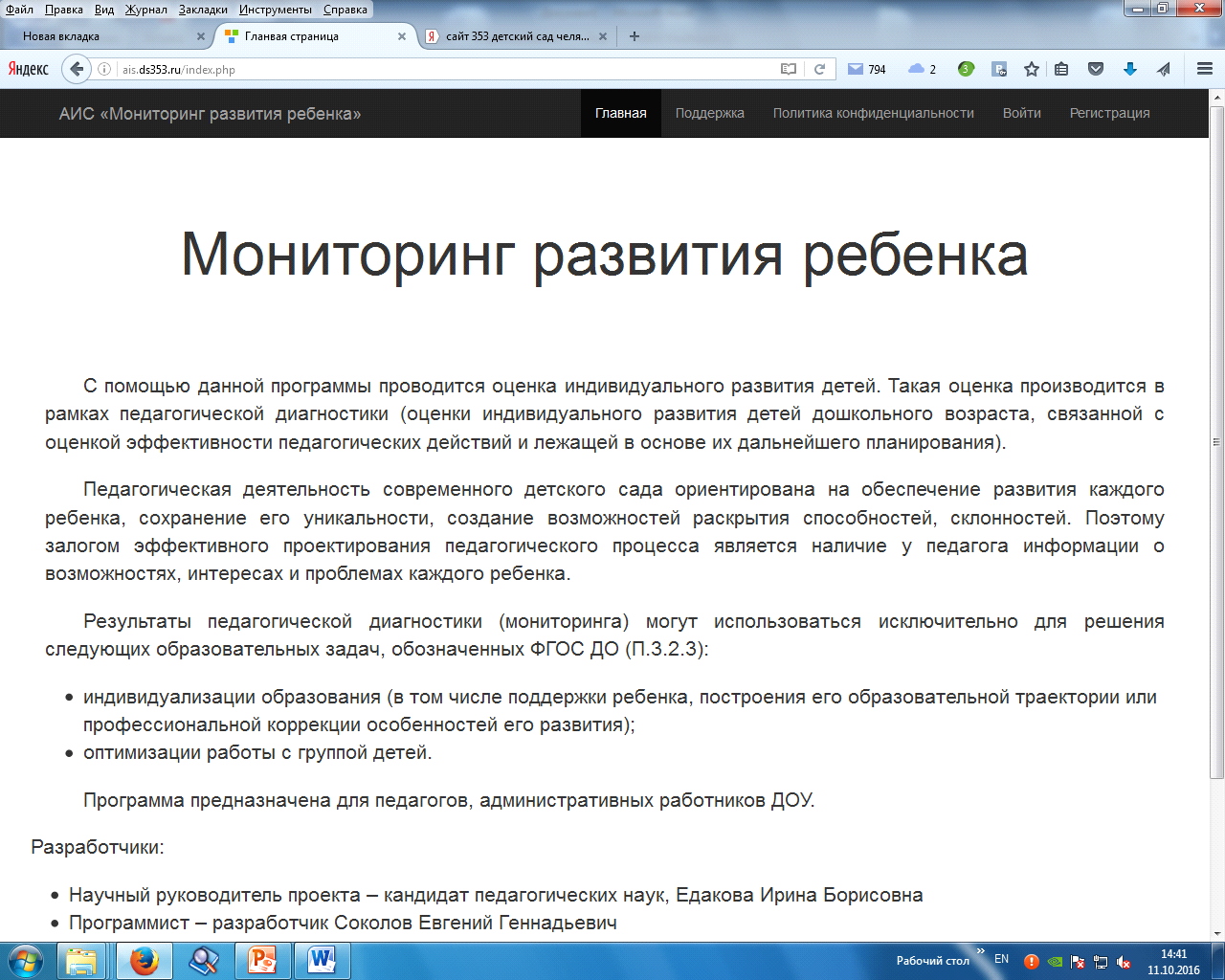 Индивидуальная карта освоения программы образовательной области «Познавательное развитие»Примечание: отметка «+»или «-» Методы диагностики: наблюдения, беседы с ребёнкомФормы и направления взаимодействия с семьями воспитанниковВ соответствии с ФГОС дошкольного образования социальная среда дошкольного образовательного учреждения должна создавать условия для участия родителей в образовательной деятельности, в том числе посредством создания образовательных проектов совместно с семьёй на основе выявления потребностей и поддержки образовательных инициатив семьи 2.Формы работы с родителями по реализации образовательной области «Познавательное развитие»Литература:Закон об образовании 2013 - федеральный закон от 29.12.2012 N 273-ФЗ "Об образовании в Российской Федерации"Приказ МОиН РФ  «Об утверждении федерального государственного образовательного стандарта дошкольного образования» от 17 октября 2013 г. №1155Приказ Министерства образования и науки Российской Федерации от 30 августа 2013 г. № 1014 «Об утверждении порядка организации и осуществления образовательной деятельности по основным общеобразовательным программам - образовательным программам дошкольного образования»Постановление Главного государственного санитарного врача РФ от 15 мая 2013 г. N 26"Об утверждении СанПиН 2.4.1.3049-13 "Санитарно-эпидемиологические требования к устройству, содержанию и организации режима работы дошкольных образовательных организаций"Дошкольное образование как ступень общего образования: Научная концепция/под ред. В.И. Слободчикова /В.И.Слободчиков, Н.А.Короткова, П.Г. Нежнов, И.Л.Кириллов.- М.: Институт  развития дошкольного образования РАО,2005.-28с.Материалы и оборудование для детского сада: Пособие для воспитателей и заведующих / Под ред. Т.Н.Дороновой и Н.А.Коротковой. М., ЗАО "Элти-Кудиц", 2003. - 160 с.Проектирование основной общеобразовательной программы ДОУ/авт.-сост.И.Б.Едакова, И.В.Колосова и др. – М.: Издательство «Скрипторий 2003», 2012. – 104 с.                                                                         	Совместная образовательная деятельность педагогов и детейСовместная образовательная деятельность педагогов и детейСамостоятельная деятельность детейОбразовательная деятельность в семьеНепосредственно образовательная деятельностьОбразовательная деятельность в режимных моментахСамостоятельная деятельность детейОбразовательная деятельность в семьеОсновные формы: игра, занятие, наблюдение, экспериментирование, разговор, решение проблемных ситуаций, проектная деятельность и др.Решение образовательных задач в ходе режимных моментовДеятельность ребенка в разнообразной, гибко меняющейся предметно-развивающей и игровой средеРешение образовательных задач в семьеМесяцНеделя Тема Тема Сентябрь 02.09-06.09 «Здравствуй, детский сад» «Здравствуй, детский сад»Сентябрь 09.09-13.09 «Мой город моя страна» «Мой город моя страна»Сентябрь 16.09-20.09«Урожай собирай»«Урожай собирай»Сентябрь 23.09-27.09«Волшебница осень»«Волшебница осень»Октябрь 30.09 -04.10«Наши друзья – животные»«Наши друзья – животные»Октябрь 07.10-11.10«Я – человек»«Я – человек»Октябрь 14.10-18.10«Удивительный предметный мир»«Удивительный предметный мир»Октябрь 21.10-25.1021.10-25.10«Труд взрослых. Профессии»Октябрь Ноябрь 28.10-01.11«Наши добрые дела (дружба, помощь, забота)«Наши добрые дела (дружба, помощь, забота)Ноябрь 04.11-08.11«Семья и семейные традиции»«Семья и семейные традиции»Ноябрь 11.11-15.11«Поздняя осень»«Поздняя осень»Ноябрь 18.11-22.11«Зеленые друзья (мир комнатных растений)»«Зеленые друзья (мир комнатных растений)»Декабрь 25.11-29.11«Здравствуй, зимушка-зима!»«Здравствуй, зимушка-зима!»Декабрь 02.12-06.12« Наш быт, народное творчество»« Наш быт, народное творчество»Декабрь 09.12-13.12 «Город мастеров» «Город мастеров»Декабрь 16.12-31.12«Новогодние чудеса»«Новогодние чудеса»Январь 09.01-17.01«Играй, отдыхай! (неделя игры, каникулы)»       « Транспорт»«Играй, отдыхай! (неделя игры, каникулы)»       « Транспорт»Январь 20.01-24.01«Играй, отдыхай! (неделя игры, каникулы)»       « Транспорт»«Играй, отдыхай! (неделя игры, каникулы)»       « Транспорт»Январь 27.01-31.01«Дружат в нашей группе девочки и мальчики»«Дружат в нашей группе девочки и мальчики»Февраль 03.02-07.02«Зимние забавы, зимние виды спорта»«Зимние забавы, зимние виды спорта»Февраль 10.02-14.02«Волшебные слова и поступки ( культура общения, этикет, эмоции)»«Волшебные слова и поступки ( культура общения, этикет, эмоции)»Февраль 17.02-21.02«Наши мужчины- защитники Отечества»«Наши мужчины- защитники Отечества»Февраль 25.02-28.02«Будь осторожен (ОБЖ)»«Будь осторожен (ОБЖ)»Март  02.03-06.03 «О любимых мамах и бабушках» «О любимых мамах и бабушках»Март 10.03-13.03«Маленькие исследователи»«Маленькие исследователи»Март 16.03-20.03 «Весна шагает по планете» «Весна шагает по планете»Март 23.03-27.03«Удивительный и волшебный мир книг»«Удивительный и волшебный мир книг»Апрель 30.03-03.04«День смеха»«День смеха»Апрель 06.04-10.04« Пернатые соседи и друзья»« Пернатые соседи и друзья»Апрель 13.04-17.04«Космические просторы»«Космические просторы»Апрель 20.04-24.0420.04-24.04«Волшебница вода»Апрель Май 27.04-30.04«На улицах города (ПДД)»«На улицах города (ПДД)»Май 06.05-15.05«День победы»«День победы»Май 18.05-22.05«Путешествие в страну загадок, чудес, открытий, экспериментов»«Путешествие в страну загадок, чудес, открытий, экспериментов»Май 25.05-29.05 «Вот и стали мы на год взрослее» «Вот и стали мы на год взрослее»МесяцТема неделиЗадачиСовместная образовательная деятельность педагогов и детейСовместная образовательная деятельность педагогов и детейСамостоятельная деятельность детейОбразовательная деятельность в семьеМесяцТема неделиЗадачиНепосредственно образовательная деятельностьОбразовательная деятельность в режимных моментахСамостоятельная деятельность детейОбразовательная деятельность в семьеМесяцТемаОбразовательные задачиСодержание познавательно-исследовательской деятельности1-я половина дня1-я половина дня1-я половина дня2-я половина дня2-я половина дняПознавательная деятельность в ходе режимных моментовПознавательная деятельность в ходе непосредственно образовательная деятельностиОрганизация прогулкиПознавательная деятельность в режиме дняОрганизация прогулкиСовместная образовательная деятельность педагогов и детейСовместная образовательная деятельность педагогов и детейСамостоятельная деятельность детейОбразовательная деятельность в семьенепосредственно образовательная деятельностьобразовательная деятельность в режимных моментахСамостоятельная деятельность детейОбразовательная деятельность в семьеПоказЭкскурсии, наблюдение БеседаЗанятияОпыты, экспериментированиеИгровые занятия с использованием полифункционального игрового оборудованияИгровые упражненияИгры – дидактические, подвижныеПроектная деятельностьПродуктивная деятельностьНапоминаниеОбъяснениеОбследованиеНаблюдениеРазвивающие игрыИгра-экспериментированиеПроблемные ситуацииИгровые упражненияКоллекционированиеПроекты Интеллектуальные игры Тематическая прогулкаКонкурсыТрудовая деятельность Тематические выставкиМини-музеиИгры – развивающие, подвижные, со строительным материаломИгры-экспериментированияНаблюдение Труд в уголке природы под руководствомПродуктивная деятельностьБеседаКоллекционированиеПросмотр видеофильмовПрогулкиДомашнее экспериментированиеУход за животными и растениямиСовместное конструктивное творчествоИнтеллектуальные игрыИспользованиепространстваВлияниепространства на интеллектуальноеразвитие ребенкаМногофункциональное использование  всех помещений ДОУ. Использование спален, раздевалок увеличивают пространство для детейУдаление «познавательных центров» от игровых существенно влияет на результат работы в этих центрахСоздание игрового пространства, мини-кабинетов, экологической лаборатории, логопункта и т.д. создают возможность детям осваивать все пространство ДОУ.Расширяются возможности для освоения образовательного пространства.«Изрезанность» пространства. «Лабиринтное расположение мебели (при этом мебель не должна быть высокой, чтобы визуально не исчезло ощущение простора, света в помещении)Развивается ориентировка в пространствеГибкость, мобильность обстановки во всех помещениях ДОУУ ребенка есть возможность заняться проектированием обстановки Все пространство «разбирается» на части и вместо целостного пространства проектируется множество небольших «центров», в которых относительно полно представлены различные виды деятельности и имеется все необходимое оборудование У ребенка есть возможность целенаправленных, сосредоточенных занятий каким-либо видом деятельности, концентрация внимания, усидчивостьИспользованиеВремениВлияниепространства наинтеллектуальноеразвитие ребенкаВременная последовательность разных видов жизнедеятельностиРебенок учится планировать свою деятельность более организованно и целесообразно проводить свободное времяОптимальное сочетание в режиме дня регламентированной целенаправленной познавательной деятельности под руководством взрослых, нерегламентированной деятельности при организации взрослым и свободной деятельности (соответственно 20:40:40)  Оптимальное сочетание для поддержания активности ребенка в течение дняВремя для общения по схемам:«я - я»«я - педагог»«я - друг, друзья»«я -  все»Разнообразие общения - разнообразие информации, расширение ориентировки в окружающем миреИспользование предметногоокруженияВлияниепространства наинтеллектуальноеразвитие ребенкаИспользование многофункциональных, вариативных модулейРазвитие конструктивного мышленияРазнообразное стационарное оборудование сюжетно-ролевых игр (игры всегда развернуты)Ориентировка в окружающей действительностиДидактические игры и пособия по всем разделам программы в доступном местеИнтеллектуальное развитиеШирокое использование в интерьере значков, моделей, символов, схем, планов, загадочных знаков и т.п.Развивается познавательный интерес, пытливость, любознательностьТип материалаНаименованиеКоличество на группуОбъекты для исследования в действииПирамидки (3-5 элементов), окрашенные в основные цвета6 разныеОбъекты для исследования в действииНапольная пирамида (из 6-7 элементов)1Объекты для исследования в действииСтержни для нанизывания с цветными кольцами, шарами, катушками, полусферами (5-7 элементов)8Объекты для исследования в действииНабор: грибочки-втулки на стойке (4-6 элементов), 4-х цветов4Объекты для исследования в действииДидактический стол1Объекты для исследования в действииОбъемные вкладыши из 3 элементов (миски, конусы)6-8Объекты для исследования в действииМатрешки (3 элемента)5 разныеОбъекты для исследования в действииДоски-вкладыши (с основными формами)5 разныеОбъекты для исследования в действииНабор объемных тел (кубы, цилиндры, бруски, шары, диски)1Объекты для исследования в действииРамки-вкладыши с геометрическими формами, разными по величине, 4-х цветов8Объекты для исследования в действииМозаика (восьмигранная, цветная, крупная)3Объекты для исследования в действииНабор кубиков с цветными гранями (4 цвета)1Объекты для исследования в действииЯщик с прорезями основных геометрических форм для сортировки объемных тел1Объекты для исследования в действииЕмкости с крышками разного размера и цвета (для сортировки мелких предметов)10Объекты для исследования в действииРамки с одним видом застежки (шнуровка, пуговицы, кнопки)3Объекты для исследования в действииИгрушки-забавы с зависимостью эффекта от действия (неваляшка, клюющие курочки, дерущиеся бараны, прыгающие лягушки и т.п.)10Объекты для исследования в действииЯщик для манипулирования со звуко-световыми эффектами1Объекты для исследования в действииНабор для забивания: молоточек с втулочками (пластмассовые)2Объекты для исследования в действииНабор шумовых коробочек (по Монтессори)1Объекты для исследования в действииЗвучащие игрушки, контрастные по тембру и характеру звукоизвлечения (колокольчики, барабан, резиновые пищалки, погремушки)по 1-2 каждого наименованияОбъекты для исследования в действииМягконабивная игрушка (крупная напольная) из тканей разной фактуры1Объекты для исследования в действииНабор для экспериментирования с водой: стол-поддон, емкости 2-3 размеров и разной формы, предметы-орудия для переливания и вылавливания — черпачки, сачки1Объекты для исследования в действииНабор для экспериментирования с песком: стол-песочница, формочки разной конфигурации, емкости разного размера, предметы-орудия — совочки, лопатки1Образно-символический материалНаборы картинок для группировки, по 3-4 в каждой группе (реалистические изображения): животные, животные с детенышами, птицы, овощи, фрукты, одежда, посуда, мебель, транспорт, предметы обихода, игрушкипо 1 набору каждой тематикиОбразно-символический материалНаборы парных картинок (предметные) для сравнения, той же тематики10 разныеОбразно-символический материалНаборы парных картинок типа "лото"(из 2-3 частей), той же тематики5-6 разныеОбразно-символический материалРазрезные (складные) кубики с предметными картинками, разделенными на 2-4 части3 разныеОбразно-символический материалРазрезные картинки, разделенные на 2 части по прямой10 разныеОбразно-символический материалСерии из 2-3 картинок для установления последовательности действий и событий (сказочные, бытовые ситуации)10 разныеОбразно-символический материалСюжетные картинки (с различной тематикой, близкой ребенку - сказочной, социобытовой), крупного формата20-30 разныеТип материалаНаименованиеКоличество на группуОбъекты для исследования в действииПирамидки (из 6-10 элементов), окрашенные в основные цвета6-8 разныеОбъекты для исследования в действииСтержни для нанизывания с цветными кольцами, шарами и т.п. (из 5-7 элементов)6-8Объекты для исследования в действииОбъемные вкладыши из 5-10 элементов (миски, конусы, коробки с крышками разной формы)4-6Объекты для исследования в действииМатрешки (из 5-7 элементов)3 разныеОбъекты для исследования в действииДоски-вкладыши (с основными формами, разделенными на 2-3 части)6-8 разныеОбъекты для исследования в действииРамки-вкладыши с цветными (6 цветов) монолитными и составными формами, разными по величине10 разныеОбъекты для исследования в действииНабор цветных палочек (по 5-7 каждого цвета)2-3Объекты для исследования в действииНабор кубиков с цветными гранями (7 цветов)1Объекты для исследования в действииНабор объемных геометрических тел1Объекты для исследования в действииНаборы объемных тел для сериации по величине из 3-5 элементов (цилиндры, бруски и т.п.)2-3Объекты для исследования в действииСортировочный ящик с прорезями разной формы 1Объекты для исследования в действииНабор плоскостных геометрических форм1Объекты для исследования в действииМозаика разных форм и цвета, крупная3Объекты для исследования в действииНабор для забивания: молоточек с втулками (пластмассовые)1Объекты для исследования в действииНабор для завинчивания (верстак с отверстиями и набором винтов, пластмассовые)1Объекты для исследования в действииРамки с 2-3 видами застежек (шнуровка, пуговицы, крючки, кнопки)2-3Объекты для исследования в действииПанно с разнообразными застежками и съемными элементами1Объекты для исследования в действииЧудесный мешочек с набором объемных геометрических форм (5-7 элементов)1Объекты для исследования в действииКрасочное панно (коврик) или крупная мягконабивная игрушка из тканей различной фактуры1Объекты для исследования в действииИгрушки-головоломки (сборно-разборные из 2-3 элементов)10 разныеОбъекты для исследования в действииИгрушки-забавы с зависимостью эффекта от действия (народные игрушки, механические заводные)10-15 разныеОбъекты для исследования в действии"Проблемный"ящик со звуковым, световым, механич. эффектами1Объекты для исследования в действииРазноцветная юла (волчок)1Объекты для исследования в действииВертушки (ветряные)4-6 разныеОбъекты для исследования в действииМузыкальная шкатулка1Объекты для исследования в действииЗвучащие инструменты (колокольчики, барабаны, резиновые пищалки, молоточки, трещотки и др.)по 1 каждого наимен.Объекты для исследования в действииНабор шумовых коробочек (по Монтессори)1Объекты для исследования в действииНабор для экспериментирования с водой: стол-поддон, емкости одинакового и разного объема (4-5) и разной формы, предметы-орудия для переливания и вылавливания — черпачки, сачки1Объекты для исследования в действииНабор для экспериментирования с песком: стол-песочница, формочки разной конфигурации и размера, емкости, предметы-орудия — совочки, лопатки1Образно-символический материалНаборы картинок для группировки (реалистические изображения), до 4-6 в каждой группе: домашние животные, дикие животные, животные с детенышами, птицы, рыбы, деревья, цветы, овощи, фрукты, продукты питания, одежда, посуда, мебель, транспорт, предметы обиходапо 1 набору каждой тематикиОбразно-символический материалНаборы предметных картинок для последовательной группировки по разным признакам (назначению предметов, цвету, величине)3-4 разныеОбразно-символический материалНаборы парных картинок (та же тематика)10 разныеОбразно-символический материалНаборы парных картинок типа лото (из 3-4 частей), та же тематика5-6 разныеОбразно-символический материалНабор парных картинок типа "лото"с геометрическими формами1Образно-символический материалРазрезные (складные) кубики с предметными картинками (4-6 частей)4 разныеОбразно-символический материалРазрезные предметные картинки, разделенные на 2-4 части (по вертикали и горизонтали)15-20 разныеОбразно-символический материалСерии из 3-4 картинок для установления последовательности событий (сказки, социобытовые ситуации)10 разныхОбразно-символический материалСерии из 4 картинок: части суток (деятельность людей ближайшего окружения)2-3 разныеОбразно-символический материалСерии из 4-х картинок: времена года (природа и сезонная деятельность людей)2-3 разныеОбразно-символический материалСюжетные картинки, крупного формата (с различной тематикой, близкой ребенку - сказочной, социобытовой)20-30 разныеТип материалаНаименованиеКоличество на группуОбъекты для исследования в действииНабор геометрических фигур для группировки по цвету, форме, величине (7 форм разных цветов и размеров)1Объекты для исследования в действииНабор объемных геометрических тел (разного цвета и величины)1Объекты для исследования в действииДоски-вкладыши (с основными формами, составными из 4-5 частей)6-8 разныеОбъекты для исследования в действииРамки-вкладыши с цветными (7 и более цветов с оттенками) составными формами (4-5 частей)6-8 разныеОбъекты для исследования в действииНабор разноцветных палочек с оттенками (по 5-7 палочек каждого цвета)1Объекты для исследования в действииНабор кубиков с цветными гранями (7 цветов с оттенками)1Объекты для исследования в действииНаборы для сериации по величине - бруски, цилиндры и т.п. (6-8 элементов каждого признака)3-4 разныеОбъекты для исследования в действииНабор плоскостных геометрических фигур для составления изображений по графическим образцам (из 4-6 элементов)2-3Объекты для исследования в действииПлатформа с колышками и шнуром для воспроизведения форм1Объекты для исследования в действииМозаика разных форм и цвета (мелкая) с графическими образцами2-3Объекты для исследования в действииНабор пластин из разных пород дерева или разных материалов1Объекты для исследования в действииЧудесный мешочек с набором объемных тел (6-8 элементов)1Объекты для исследования в действииГорки (наклонные плоскости) для шариков (комплект)1Объекты для исследования в действииСтойка-равновеска (балансир)1Объекты для исследования в действииЧасы с круглым циферблатом и стрелками1Объекты для исследования в действииСчеты напольные1Объекты для исследования в действииНабор волчков (мелкие, разной формы)1Объекты для исследования в действииВертушки разного размера4-5Объекты для исследования в действииИгрушки-забавы с зависимостью эффекта от действия (механические заводные и электрифицированные)10 разныеОбъекты для исследования в действииИгрушки-головоломки (сборно-разборные из 4-5 элементов)6-8 разныеОбъекты для исследования в действииОбъемные головоломки (сборные шары, кубы и т.п., из 4-5 элементов)3-4 разныеОбъекты для исследования в действииГоловоломки-лабиринты (прозрачные, с шариком)3-4 разныеОбъекты для исследования в действии"Проблемный ящик"со звуковым, световым, механическим эффектами1Объекты для исследования в действииНабор для экспериментирования с водой: стол-поддон, емкости одинакового и разного размеров (5-6) различной формы, мерные стаканчики, предметы из разных материалов (тонет — не тонет), черпачки, сачки, воронки1Объекты для исследования в действииНабор для экспериментирования с песком: стол-песочница, емкости разного размера и формы (4-5), предметы-орудия разных размеров, форм, конструкций1Образно-символический материалНаборы картинок для группировки и обобщения (до 8-10 в каждой группе): животные, птицы, рыбы, насекомые, растения, продукты питания, одежда, мебель, здания, транспорт, профессии, предметы обихода и др.по 1 наб. каждой тематикиОбразно-символический материалНаборы парных картинок типа "лото"из 6-8 частей (той же тематики, в том числе с сопоставлением реалистических и условно-схематических изображений)6-8Образно-символический материалНаборы парных картинок на соотнесение (сравнение): найди отличия (по внешнему виду), ошибки (по смыслу)10-15 разныеОбразно-символический материалНаборы табличек и карточек для сравнения по 1-2 признакам (логические таблицы)2-3 разныеОбразно-символический материалНаборы предметных картинок для группировки по разным признакам (2-3) последовательно или одновременно (назначение, цвет, величина)2-3 разныеОбразно-символический материалСерии картинок (по 4-6) для установления последовательности событий (сказки, литературные сюжеты, социобытовые ситуации)10-15 разныеОбразно-символический материалСерии картинок "Времена года"(сезонные явления и деятельность людей)2-3 разныеОбразно-символический материалСюжетные картинки с разной тематикой, крупного и мелкого формата20-30Образно-символический материалРазрезные (складные) кубики с сюжетными картинками (6-8 частей)4-5 разныеОбразно-символический материалРазрезные сюжетные картинки (6-8 частей)8-10 разныеОбразно-символический материалРазрезные контурные картинки (4-6 частей)8-10 разныеОбразно-символический материалГрафические "головоломки"(лабиринты, схемы маршрутов персонажей и т.п.) в виде отдельных бланков, буклетов, настольно-печатных игр20-30 разных видовОбразно-символический материалИллюстрированные книги, альбомы плакаты, планшеты познавательного характераПо возможностям детского садаНормативно-знаковый материалНабор кубиков с буквами и цифрами1Нормативно-знаковый материалНабор карточек с изображением предмета и названием1Нормативно-знаковый материалНабор карточек с изображением количества предметов (от 1 до 5) и цифр1Нормативно-знаковый материалНабор кубиков с цифрами и числовыми фигурами1Нормативно-знаковый материалНабор карточек-цифр (от 1 до 10) с замковыми креплениями1Нормативно-знаковый материалНаборы моделей: деление на части (2-4)2Нормативно-знаковый материалКассы настольные4-5Нормативно-знаковый материалМагнитная доска настенная1№ п/пПрограммное содержание1-3года1-3года3-4 года4-5 лет4-5 лет4-5 лет5-6 лет5-6 лет6-7 летСенсорное развитиеСенсорное развитиеСенсорное развитиеСенсорное развитиеСенсорное развитиеСенсорное развитиеСенсорное развитиеСенсорное развитиеСенсорное развитиеСенсорное развитие1-3 годасвободно ориентируется в цвете предметов. Называет некоторые цвета (может ошибаться в названии)ориентируется в величине предметовориентируется в плоскостных и объёмных фигурах, подбирая формы по предлагаемому образцу и слову3-4 годаразличает и называет основные сенсорные эталоны (цвет, форма, величина), осязаемые свойства предметов (теплый, холодный, твердый, мягкий и т.п.)группирует однородные предметы по сенсорным признакам: величине, форме, цветуполучает удовольствие от экспериментирования с разными материалами, выполняет обследовательские действия4-5 летразличает и называет основные плоскостные формы, основные цвета, параметры величиныиспользует эталоны как обозначенные свойства и качества предметов (цвет, форма, размер, материал и т.п.)подбирает предметы по одному-двум качествам (цвет, форма, материал и т.п.)5-6 летразличает и использует в деятельности различные плоскостные формы и объемные фигурыразличает и называет девять основных цветов и их светлые и темные оттенкиразличает и называет параметры величины (длина, ширина, высота) и несколько градаций величин данных параметров6-7 летразличает качества предметов (величина, форма, строение, положение в пространстве, цвет и т.п.)обследует предметы с помощью системы сенсорных эталонов и перцептивных действийклассифицирует и группирует предметы по общим качествам и характерным деталямРазвитие познавательно-исследовательской и продуктивной (конструкторской) деятельностиРазвитие познавательно-исследовательской и продуктивной (конструкторской) деятельностиРазвитие познавательно-исследовательской и продуктивной (конструкторской) деятельностиРазвитие познавательно-исследовательской и продуктивной (конструкторской) деятельностиРазвитие познавательно-исследовательской и продуктивной (конструкторской) деятельностиРазвитие познавательно-исследовательской и продуктивной (конструкторской) деятельностиРазвитие познавательно-исследовательской и продуктивной (конструкторской) деятельностиРазвитие познавательно-исследовательской и продуктивной (конструкторской) деятельностиРазвитие познавательно-исследовательской и продуктивной (конструкторской) деятельностиРазвитие познавательно-исследовательской и продуктивной (конструкторской) деятельности1-3 годаконструирует несложные постройки из 2—3 деталей, обыгрывает ихс помощью взрослого выполняет различные конструкции, используя природный и бросовый материал3-4 годазнает, называет и правильно использует детали строительного материалапользуется простыми способами конструирования, конструирует по образцу, по заданию взрослого, владеет способами построения замыславыполняет действия замещения недостающих строительных деталей другими4-5 летиспользует строительные детали с учётом их конструкторских свойствосуществляет анализ элементов схемы и соотносит их с имеющимися деталямипользуется простыми способами конструирования, самостоятельно создает постройку по схеме и достраивает её, владеет способами построения замысла5-6 летсоздает постройки по рисунку, схеме,по образцу, по заданию взрослого, самостоятельно подбирая детали выделяет структуру объекта и устанавливает ее взаимосвязь с практическим назначением объектавладеет способами построения замысла и элементарного планирования своей деятельности6-7 летспособен соотносить конструкцию предмета с его назначениемсамостоятельно отбирает необходимые для постройки детали и использует их с учетом их конструктивных свойствспособен создавать различные конструкции  объекта по рисунку, словесной инструкции, реализует собственные замыслы Формирование элементарных математических представленийФормирование элементарных математических представленийФормирование элементарных математических представленийФормирование элементарных математических представленийФормирование элементарных математических представленийФормирование элементарных математических представленийФормирование элементарных математических представленийФормирование элементарных математических представленийФормирование элементарных математических представленийФормирование элементарных математических представлений1-3 годаможет образовать группу из однородных предметов, различает один и много, много и малопредметовразличает предметы контрастных размеров (большие и маленькие предметы), называет их размерориентируется в предметах разной формы, узнаёт шар и кубориентируется в окружающем пространстве группы, участка детского сада, в частях собственного тела3-4 годаразличает и называет понятия много, один, по одному, ни одного,может определить равенство–неравенство групп предметовсравнивает предметы контрастных размеров по величине (длине,ширине, высоте)владеет элементарными навыками ориентировки в пространствеиспользует элементарные временные ориентировки в частях суток и временах года4-5 летвладеет элементарными навыками сравнения групп предметов, навыками счета в пределах 5выделяет параметры величины протяженных предметов, выполняя действия наложения и приложения владеет элементарными навыками ориентировки в пространствеиспользует временные ориентировки в частях суток днях недели, временах года5-6 летсчитает (отсчитывает) в пределах 10, правильно пользуется количественными и порядковыми числительными использует способы опосредованного измерения и сравнения объектов(по длине, ширине, высоте, толщине)ориентируется в пространстве и на плоскостиопределяет временные отношения6-7 летвладеет (количественным и порядковым) счетом в пределах 10, соотносит цифру и количество предметоврешает простые арифметические задачи на числах первого десятка использует способы опосредованного измерения и сравнения объектов по величине: длине, объёму, массеориентируется в пространстве и на плоскостиопределяет временные отношенияФормирование целостной картины мира, расширение кругозора детейФормирование целостной картины мира, расширение кругозора детейФормирование целостной картины мира, расширение кругозора детейФормирование целостной картины мира, расширение кругозора детейФормирование целостной картины мира, расширение кругозора детейФормирование целостной картины мира, расширение кругозора детейФормирование целостной картины мира, расширение кругозора детейФормирование целостной картины мира, расширение кругозора детейФормирование целостной картины мира, расширение кругозора детейФормирование целостной картины мира, расширение кругозора детей1-3 годаимеет представления о человеке и о себе — внешних физических особенностях; эмоциональных состояниях; деятельности близких ребенку людей имеет представления о предметах, действиях с ними, их назначении: предметы домашнего обихода, игрушки, орудия труда имеет представления о живой природе: растительный мир, животный мир: домашние животные и  их детеныши, животные — обитатели леса, птицы имеет представления о неживой природеимеет представления о явлениях природы: временах года, их особенностях, сезонных изменениях в природе, погодных явлениях и отношении к ним людей имеет представления о явлениях общественной жизни: знает некоторые профессии, транспорт праздники 3-4 годаимеет представления о предметах ближайшего окружения, их функциональном назначениигруппирует и классифицирует предметы, выделяя признаки предметов (цвет, форма, материал)называет названия растений, животных, особенности их внешнего вида, условий существования, поведенияспособен устанавливать элементарные причинно-следственные зависимости между явлениями живой и неживой природы4-5 летимеет представления о  предметах ближайшего окружения, их назначении, признакахпроявляют интерес к незнакомым предметам и явлениямимеет представления о многообразии растений, животных, особенностях их внешнего вида, условий существования, поведенияспособен устанавливать элементарные причинно-следственные зависимости между явлениями живой и неживой природы5-6 летимеет представления о живой и неживой природе, культуре быта, рукотворном мире, своем городе, странеклассифицирует предметы, объекты природы, обобщая их по определённым признакам называет времена года, отмечает их особенности,элементарные причинно-следственные зависимости между явлениями природы и состоянием объектов природы и окружающей среды, взаимодействии человека с природой в разное время годазнает и стремится выполнять некоторые правила с правилами поведения в природе6-7 летимеет представления о живой и неживой природе, культуре быта, рукотворном мире, своем городе, страневыбирает и группирует предметы окружающего мира в соответствии с познавательной задачейустанавливает элементарные причинно-следственные связи между природными явлениямииспользует наглядные модели и символические средства (планы, схемы, цвета) для познания окружающего миразнает правила поведения в природе и соблюдает их№ п/пОрганизационная формаЦельТемы Педагогические беседыОбмен мнениями о развитии ребенка, обсуждение характера, степени и возможных причин проблем, с которыми сталкиваются родители и педагоги в процессе его воспитания и обучения. По результатам беседы педагог намечает пути дальнейшего развития ребенка«Истоки детской любознательности»«Развитие детской инициативности и самостоятельности»ПрактикумыВыработка у родителей педагогических умений по воспитанию детей, эффективному расширению возникающих педагогических ситуаций, тренировка педагогического мышления«Как отвечать на детские вопросы?»«Методы, повышающие познавательную активность дошкольников»ТренингиВовлечение родителейв специально разработанные педагогом-психологом ситуации, позволяющие осознавать свои личностные ресурсы«Учимся играя»«Развивающие формы взаимодействия»Дни открытых дверейОзнакомление родителей с содержанием, организационными формами и методами познавательного развития детей«Паровозик знаний»«Путешествие в страну знаний»Тематические консультацииСоздание условий, способствующих преодолению трудностей во взаимодействии педагогов и родителей по вопросам познавательного развития детей в условиях семьи«Познавательное развитие ребёнка дошкольного возраста»«Игра как средство подготовки к школе»     «Обучение правилам дорожного движения в семье» «Безопасность дошкольника дома и в детском саду» «Безопасность детей летом» « Безопасность детей в осеннее-зимний период»        «Здоровьезберегающие технологии»Родительские собранияВзаимное общение педагогов и родителей по актуальным проблемам познавательного развития детей, расширение педагогического кругозора родителей«Что должен знать ребёнок 2-3 (3-4, 4-5) лет?»«Как развивать познавательные способности?»«Безопасность детей в наших руках»  «Внедрение ФГОС в ДОУ»             Родительские чтенияОзнакомление родителей с особенностями возрастного и психологического развития детей, рациональными методами и приемами познавательного развития детей«Возрастные особенности детей младшего (среднего, старшего) дошкольного возраста»Мастер-классыОвладение практическими навыками совместной партнёрской деятельности взрослого и ребёнка«Мастерская познавательного общения»«ТРИЗ в детском саду и дома»Проектная деятельностьВовлечение родителей в совместную познавательную деятельность. Овладение способами коллективной мыслительной деятельности; освоения алгоритма создания проекта на основе потребностей ребенка; Достижение позитивной открытости по отношению к родителям«Памятные места нашего города»«Мой край родной»«Подводный мир» «Весёлая астрономия» «Времена года» проект       «Русская береза»Конференции (в том числе и онлайн-конференции)Педагогическое просвещение, обмен опытом семейного воспитания. Привлечение родителей к активному осмыслению проблем познавательного развития детей в семье на основе учета их индивидуальных потребностей«Знакомимся с ФГОС дошкольного образования»«Актуальные проблемы дошкольного образования»«Организация совместной работы детского сада, семьи по формированию готовности ребенка к школе»«Физическая и психологическая готовность ребенка к обучению в школе»